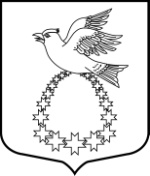 Совет депутатовВистинского сельского поселенияКингисеппского муниципального районаЛенинградской области(четвертый созыв)РЕШЕНИЕот 16 марта 2023 года № 8В соответствии с Бюджетным кодексом Российской Федерации и Уставом Вистинского сельского поселения Кингисеппского муниципального района Ленинградской области, Совет депутатов Вистинского сельского поселенияРЕШИЛ:1. Внести в решение Совета депутатов Вистинского сельского поселения Кингисеппского муниципального района Ленинградской области от  08.12.2022  года №40 «О бюджете муниципального образования «Вистинское сельское поселение» Кингисеппского муниципального района Ленинградской области на 2023 год и на плановый период 2024 и 2025 годов» следующие изменения:В пункте 1:а) в абзаце 2 цифры «131 907,3» заменить цифрами «139 256,7»;б) в абзаце 3 цифры «139 407,3» заменить цифрами «159 040,7»;в) в абзаце 4 цифры «7 500,0» заменить цифрами «19 784,0».1.2. В пункте 2:а) в абзаце 2 и 3 цифры «133 599,7» заменить на «140 730,3», цифры «134 866,6» заменить на  «138 837,7».1.3. Дополнить решение пунктом 3 следующего содержания:«3. Утвердить в пределах общего объема доходов бюджета Вистинского сельского поселения Кингисеппского муниципального района Ленинградской области , утвержденного пунктами 1 и 2 настоящего решения, объем межбюджетных трансфертов, получаемых из других бюджетов бюджетной системы Российской Федерации:на 2023 год в сумме 5 814,8 тысяч рублей;на 2024 год в сумме 7 130,6 тысяч рублей;на 2025 год в сумме 3 971,1 тысяч рублей».1.4. Пункты 3 – 21 считать соответственно пунктами 4 – 22.1.5. Приложение №1 «Источники внутреннего финансирования дефицита бюджета Вистинского сельского поселения Кингисеппского муниципального района Ленинградской области на 2023 год и на плановый период 2024 и 2025 годов» изложить в новой редакции:  Приложение № 1 к решению Совета депутатов Вистинского сельского поселения Кингисеппского муниципального района Ленинградской областиот 08.12.2022 года № 40(в редакции от 16.03.2023 №8)Источники внутреннего финансирования дефицита бюджета Вистинского сельского поселения Кингисеппского муниципального района Ленинградской областина 2023 год и на плановый период 2024 и 2025 годов1.6. Приложение №2 «Прогнозируемые поступления налоговых, неналоговых доходов и безвозмездных поступлений в бюджет Вистинского сельского поселения Кингисеппского муниципального района Ленинградской области по кодам видов доходов на 2023 год и на плановый период 2024 и 2025 годов» изложить в новой редакции: Приложение № 2 к решению Совета депутатов Вистинского сельского поселения Кингисеппского муниципального района Ленинградской областиот 08.12.2022 года № 40(в редакции от 16.03.2023 №8)1.7. Дополнить решение приложением № 3.1. следующего содержания:«Приложение № 3.1. к решению Совета депутатов Вистинского сельского поселения Кингисеппского муниципального района Ленинградской областиот 08.12.2022 года № 40ИЗМЕНЕНИЕ РАСПРЕДЕЛЕНИЯ бюджетных ассигнований по целевым статьям (муниципальным программам  и непрограммным направлениям деятельности), группам и подгруппам видов расходов классификации расходов бюджетов, по разделам и подразделам классификации расходов бюджета Вистинского сельского поселения Кингисеппского муниципального района Ленинградской области на 2023 год и на плановый период 2024 и 2025 годов,предусмотренных приложением 3 к решению Совета депутатов Вистинского сельского поселения Кингисеппского муниципального района Ленинградской области «О бюджете Вистинского сельского поселения Кингисеппского муниципального района Ленинградской области на 2023 год и на плановый период 2024 и 2025 годов»1.8.  Дополнить решение приложением 4.1. следующего содержания:«Приложение № 4.1. к решению Совета депутатов Вистинского сельского поселения Кингисеппского муниципального района Ленинградской областиот 08.12.2022 года № 40ИЗМЕНЕНИЕ Ведомственной структуры расходов бюджета муниципального образования Вистинского сельского поселения Кингисеппского муниципального района Ленинградской области на 2023 год и на плановый период 2024 и 2025 годов,предусмотренных приложением 4 к решению Совета депутатов Вистинского сельского поселения Кингисеппского муниципального района Ленинградской области «О бюджете Вистинского сельского поселения Кингисеппского муниципального района Ленинградской области на 2023 год и на плановый период 2024 и 2025 годов»1.9. Дополнить решение приложением № 5.1. следующего содержания:«Приложение № 5.1.к решению Совета депутатов Вистинского сельского поселения Кингисеппского муниципального района Ленинградской областиот 08.12.2022 года № 40ИЗМЕНЕНИЕ РАСПРЕДЕЛЕНИЯ
 бюджетных ассигнований по разделам, подразделам бюджетной классификации расходов Вистинского сельского поселения Кингисеппского муниципального района Ленинградской области на 2023 год и на плановый период 2024 и 2025 годов,предусмотренных приложением 5 к решению Совета депутатов Вистинского сельского поселения Кингисеппского муниципального района Ленинградской области «О бюджете Вистинского сельского поселения Кингисеппского муниципального района Ленинградской области на 2023 год и на плановый период 2024 и 2025 годов»1.10. В пункте 12:а) в абзаце 2 цифры «2 530,8» заменить цифрами «2 984,7»;б) в абзаце 3 цифры «2 632,0» заменить цифрами «5 836,0».1.11. В пункте 17:а) в абзаце 2 цифры «26 059,4» заменить цифрами «31 409,4».Глава Вистинского сельского поселения                                   Ю.И.АгафоноваО внесении изменений в Решение Совета депутатов Вистинского сельского поселения Кингисеппского муниципального района Ленинградской области от 08.12.2022 года №40 «О бюджете муниципального образования «Вистинское сельское поселение» Кингисеппского муниципального района Ленинградской области на 2023 год и на плановый период 2024 и 2025 годов»Код 
бюджетной 
классификацииНаименованиеСумма                                                  
(тысяч рублей)Сумма                                                  
(тысяч рублей)Сумма                                                  
(тысяч рублей)Код 
бюджетной 
классификацииНаименование2023 год2024 год2025 год1234501 05 00 00 00 0000 000Изменение остатков средств на счетах по учету средств бюджета19 784,00,00,001 05 00 00 00 0000 500Увеличение остатков средств бюджетов-139 256,7-140 730,3-138 837,701 05 02 00 00 0000 500 Увеличение прочих остатков средств бюджетов -139 256,7-140 730,3-138 837,701 05 02 01 00 0000 510Увеличение прочих остатков денежных средств бюджетов -139 256,7-140 730,3-138 837,701 05 02 01 10 0000 510Увеличение прочих остатков денежных средств бюджетов сельских поселений-139 256,7-140 730,3-138 837,701 05 00 00 00 0000 600Уменьшение остатков средств бюджетов 159 040,7140 730,3138 837,701 05 02 00 00 0000 600 Уменьшение прочих остатков средств бюджетов 159 040,7140 730,3138 837,701 05 02 01 00 0000 610Уменьшение прочих остатков денежных средств бюджетов 159 040,7140 730,3138 837,701 05 02 01 10 0000 610Уменьшение прочих остатков денежных средств бюджетов сельских поселений159 040,7140 730,3138 837,7Всего источников внутреннего финансирования19 784,00,00,0Прогнозируемые поступления налоговых, неналоговых и безвозмездных поступлений в бюджет Вистинского сельского поселения Кингисеппского муниципального района Ленинградской области по видам доходов на 2023 год и на плановый период 2024 и 2025 годовВСЕГО ДОХОДОВ:ВСЕГО ДОХОДОВ:139 256,7140 730,3138 837,71 00 00000 00 0000 000НАЛОГОВЫЕ И НЕНАЛОГОВЫЕ ДОХОДЫ133 396,8133 599,7134 866,61 01 00000 00 0000 000НАЛОГИ НА ПРИБЫЛЬ, ДОХОДЫ72 826,074 355,375 470,61 01 02000 01 0000 110Налог на доходы физических лиц72 826,074 355,375 470,61 01 02010 01 0000 110Налог на доходы физических лиц с доходов, источником которых является налоговый агент, за исключением доходов, в отношении которых исчисление и уплата налога осуществляются в соответствии со статьями 227, 227.1 и 228 Налогового кодекса Российской Федерации72 826,074 355,375 470,61 03 00000 00 0000 000НАЛОГИ НА ТОВАРЫ (РАБОТЫ, УСЛУГИ), РЕАЛИЗУЕМЫЕ НА ТЕРРИТОРИИ РФ2 530,82 632,02 737,31 03 02000 01 0000 110Акцизы по подакцизным товарам (продукции), производимым на территории Российской Федерации2 530,82 632,02 737,31 03 02231 01 0000 110Доходы от уплаты акцизов на дизельное топливо, подлежащие распределению между бюджетами субъектов Российской Федерации и местными бюджетами с учетом установленных дифференцированных нормативов отчислений в местные бюджеты (по нормативам, установленным федеральным законом о федеральном бюджете в целях формирования дорожных фондов субъектов Российской Федерации)1 237,61 287,01 338,51 03 02241 01 0000 110Доходы от уплаты акцизов на моторные масла для дизельных и (или) карбюраторных (инжекторных) двигателей, подлежащие распределению между бюджетами субъектов Российской Федерации и местными бюджетами с учетом установленных дифференцированных нормативов отчислений в местные бюджеты (по нормативам, установленным федеральным законом о федеральном бюджете в целях формирования дорожных фондов субъектов Российской Федерации)7,67,98,21 03 02251 01 0000 110Доходы от уплаты акцизов на автомобильный бензин, подлежащие распределению между бюджетами субъектов Российской Федерации и местными бюджетами с учетом установленных дифференцированных нормативов отчислений в местные бюджеты (по нормативам, установленным федеральным законом о федеральном бюджете в целях формирования дорожных фондов субъектов Российской Федерации)1 285,61 337,11 390,61 06 00000 00 0000 000НАЛОГ НА ИМУЩЕСТВО13 691,513 753,413 799,71 06 01000 00 0000 110Налог на имущество физических лиц140,0140,6141,91 06 01030 10 0000 110Налог на имущество физических лиц, взимаемый по ставкам, применяемым к объектам налогообложения, расположенным в границах сельских поселений140,0140,6141,91 06 06000 00 0000 110Земельный налог13 551,513 612,813 657,81 06 06033 10 0000 110Земельный налог с организаций, обладающих земельным участком, расположенным в границах сельских поселений11 200,711 245,511 290,51 06 06043 10 0000 110Земельный налог с физических лиц, обладающих земельным участком, расположенным в границах сельских поселений2 350,82 367,32 367,31 08 00000 00 0000 000ГОСУДАРСТВЕННАЯ ПОШЛИНА10,810,810,81 08 04000 01 0000 110 Государственная пошлина за совершение нотариальных действий (за исключением действий, совершаемых консульскими учреждениями Российской Федерации)10,810,810,81 08 04020 01 0000 110 Государственная пошлина за совершение нотариальных действий должностными лицами органов местного самоуправления, уполномоченными в соответствии с законодательными актами Российской Федерации на совершение нотариальных действий10,810,810,81 11 00000 00 0000 000ДОХОДЫ ОТ ИСПОЛЬЗОВАНИЯ ИМУЩЕСТВА, НАХОДЯЩЕГОСЯ В ГОСУДАРСТВЕННОЙ И МУНИЦИПАЛЬНОЙ СОБСТВЕННОСТИ42 765,342 765,342 765,31 11 05000 00 0000 120 Доходы, получаемые в виде арендной либо иной платы за передачу в возмездное пользование государственного и муниципального имущества (за исключением имущества бюджетных и автономных учреждений, а также имущества государственных и муниципальных унитарных предприятий, в том числе казенных)42 723,542 723,542 723,51 11 05025 10 0000 120Доходы, получаемые в виде арендной платы, а также средства от продажи права на заключение договоров аренды за земли, находящиеся в собственности сельских поселений (за исключением земельных участков муниципальных бюджетных и автономных учреждений)42 400,042 400,042 400,01 11 05075 10 0000  120 Доходы от сдачи в аренду имущества, составляющего казну сельских поселений (за исключением земельных участков)323,5323,5323,51 11 09000 00 0000 120 Прочие доходы от использования имущества и прав, находящихся в государственной и муниципальной собственности (за исключением имущества бюджетных и автономных учреждений, а также имущества государственных и муниципальных унитарных предприятий, в том числе казенных41,841,841,81 11 09045 10 0000 120Прочие поступления от использования имущества, находящегося в собственности сельских поселений (за исключением имущества муниципальных бюджетных и автономных учреждений, а также имущества муниципальных унитарных предприятий, в том числе казенных)41,841,841,81 13 00000 00 0000 000ДОХОДЫ ОТ ОКАЗАНИЯ ПЛАТНЫХ УСЛУГ И КОМПЕНСАЦИИ ЗАТРАТ ГОСУДАРСТВА1 572,482,982,91 13 01000 00 0000 130Доходы от оказания платных услуг (работ)82,982,982,91 13 01995 10 0000 130Прочие доходы от оказания платных услуг (работ) получателями средств бюджетов сельских поселений82,982,982,91 13 02000 10 0000 130Доходы от компенсации затрат государства1 489,50,00,01 13 02995 10 0000 130Прочие доходы от компенсации затрат государства1 489,50,00,02 00 00000 00 0000 000БЕЗВОЗМЕЗДНЫЕ ПОСТУПЛЕНИЯ5 859,87 130,63 971,12 02 00000 00 0000 000БЕЗВОЗМЕЗДНЫЕ ПОСТУПЛЕНИЯ ОТ ДРУГИХ БЮДЖЕТОВ БЮДЖЕТНОЙ СИСТЕМЫ РОССИЙСКОЙ ФЕДЕРАЦИИ5 814,87 130,63 971,12 02 20000 00 0000 150Субсидии бюджетам бюджетной системы Российской Федерации (межбюджетные субсидии)5 496,76 798,63 627,72 02 20216 10 0000 150Субсидии бюджетам сельских поселений на осуществление дорожной деятельности в отношении автомобильных дорог общего пользования, а также капитального ремонта и ремонта дворовых территорий многоквартирных домов, проездов к дворовым территориям многоквартирных домов населенных пунктов0,03 204,00,02 02 29999 10 0000 150Прочие субсидии бюджетам сельских поселений5 496,73 594,63 627,72 02 30000 00 0000 150Субвенции бюджетам бюджетной системы Российской Федерации318,1332,0343,42 02 30024 10 0000 150Субвенции бюджетам сельских поселений на осуществление отдельных государственных полномочий Ленинградской области в сфере административных правоотношений3,53,53,52 02 35118 10 0000 150Субвенции бюджетам сельских поселений на осуществление первичного воинского учета на территориях, где отсутствуют военные комиссариаты314,6328,5339,92 04 00000 00 0000 000БЕЗВОЗМЕЗДНЫЕ ПОСТУПЛЕНИЯ ОТ НЕГОСУДАРСТВЕННЫХ ОРГАНИЗАЦИЙ20,00,00,02 04 05099 10 0000 150Прочие безвозмездные поступления от негосударственных организаций в бюджеты сельских поселений20,000,00,02 07 00000 00 0000 150ПРОЧИЕ БЕЗВОЗМЕЗДНЫЕ ПОСТУПЛЕНИЯ25,00,00,02 07 05020 10 0000 150Поступления от денежных пожертвований, предоставляемых физическими лицами получателям средств бюджетов сельских поселений25,00,00,0НаименованиеЦСРВРРзПРСумма                                                                    (тысяч рублей)Сумма                                                                    (тысяч рублей)Сумма                                                                    (тысяч рублей)НаименованиеЦСРВРРзПР2023 год2024 год2025 год12345678Всего19 633,47 130,63 971,1Муниципальная программа Вистинского сельского поселения "Развитие жилищно-коммунального хозяйства Вистинского сельского поселения 42.0.00.000002 288,31 750,41 783,5Комплекс процессных мероприятий42.4.00.000002 288,31 750,41 783,5Комплекс процессных мероприятий "Создание условий для развития коммунальной и инженерной инфраструктуры Вистинского сельского поселения42.4.01.000001 214,11 750,41 783,5Мероприятия по созданию мест (площадок) накопления твердых коммунальных отходов42.4.01.S47901 214,11 750,41 783,5Закупка товаров, работ и услуг для обеспечения государственных (муниципальных) нужд42.4.01.S47902001 214,11 750,41 783,5Коммунальное хозяйство42.4.01.S479020005021 214,11 750,41 783,5Комплекс процессных мероприятий "Создание условий для развития жилищного хозяйства на территории Вистинского сельского поселения 42.4.02.000001 074,20,00,0Функции органов местного самоуправления в сфере управления и распоряжения муниципальным имуществом42.4.02.80030622,20,00,0Закупка товаров, работ и услуг для обеспечения государственных (муниципальных) нужд42.4.02.80030200622,20,00,0Жилищное хозяйство42.4.02.800302000501622,20,00,0Прочие мероприятия в области жилищного хозяйства42.4.02.80160452,00,00,0Закупка товаров, работ и услуг для обеспечения государственных (муниципальных) нужд42.4.02.80160200452,00,00,0Жилищное хозяйство42.4.02.801602000501452,00,00,0Муниципальная программа Вистинского сельского поселения "Развитие частей территории Вистинского сельского поселения Кингисеппского муниципального района Ленинградской области43.0.00.000002 458,40,00,0Комплекс процессных мероприятий43.4.00.000002 458,40,00,0Комплекс процессных мероприятий "Содействие развитию иных форм местного самоуправления на части территорий Вистинского сельского поселения43.4.01.000002 458,40,00,0Реализация областного закона от 15 января 2018 года № 3-оз "О содействии участию населения в осуществлении местного самоуправления в иных формах на территориях административных центров и городских поселков муниципальных образований Ленинградской области"43.4.01.S46601 060,40,00,0Закупка товаров, работ и услуг для обеспечения государственных (муниципальных) нужд43.4.01.S46602001 060,40,00,0Благоустройство43.4.01.S466020005031 060,40,00,0Реализация областного закона от 28 декабря 2018 года № 147-оз "О старостах сельских населенных пунктов Ленинградской области и содействии участию населения в осуществлении местного самоуправления в иных формах на частях территорий муниципальных образований Ленинградской области"43.4.01.S47701 398,00,00,0Закупка товаров, работ и услуг для обеспечения государственных (муниципальных) нужд43.4.01.S47702001 398,00,00,0Благоустройство43.4.01.S477020005031 398,00,00,0Муниципальная программа Вистинского сельского поселения "Развитие культуры и спорта в Вистинском сельском поселении45.0.00.000002 536,81 844,21 844,2Комплекс процессных мероприятий45.4.00.000002 536,81 844,21 844,2Комплекс процессных мероприятий "Создание условий для развития деятельности культуры"45.4.01.000002 536,81 844,21 844,2Обеспечение деятельности домов культуры45.4.01.80230690,00,00,0Закупка товаров, работ и услуг для обеспечения государственных (муниципальных) нужд45.4.01.80230200690,00,00,0Культура45.4.01.802302000801690,00,00,0Обеспечение деятельности музеев45.4.01.802502,60,00,0Иные бюджетные ассигнования45.4.01.802508002,60,00,0Культура45.4.01.8025080008012,60,00,0Дополнительные расходы местных бюджетов на сохранение целевых показателей повышения оплаты труда работников муниципальных учреждений культуры в соответствии с Указом Президента Российской Федерации от 7 мая 2012 года № 597 "О мероприятиях по реализации государственной социальной политики"45.4.01.S03601 844,21 844,21 844,2Расходы на выплаты персоналу в целях обеспечения выполнения функций государственными (муниципальными) органами, казенными учреждениями, органами управления государственными внебюджетными фондами45.4.01.S03601001 844,21 844,21 844,2Культура45.4.01.S036010008011 844,21 844,21 844,2Муниципальная программа Вистинского сельского поселения "Развитие автомобильных дорог в Вистинском сельском поселении"47.0.00.00000453,93 204,00,0Комплекс процессных мероприятий47.4.00.00000453,93 204,00,0Комплекс процессных мероприятий "Создание условий для осуществления дорожной деятельности"47.4.01.00000453,93 204,00,0Содержание действующей сети автомобильных дорог общего пользования местного значения47.4.01.80100453,9-1 308,70,0Закупка товаров, работ и услуг для обеспечения государственных (муниципальных) нужд47.4.01.80100200453,9-1 308,70,0Дорожное хозяйство (дорожные фонды)47.4.01.801002000409453,9-1 308,70,0Капитальный ремонт и ремонт автомобильных дорог общего пользования местного значения, имеющих приоритетный социально значимый характер47.4.01.S42000,04 512,60,0Закупка товаров, работ и услуг для обеспечения государственных (муниципальных) нужд47.4.01.S42002000,04 512,60,0Дорожное хозяйство (дорожные фонды)47.4.01.S420020004090,04 512,60,0Муниципальная программа Вистинского сельского поселения "Благоустройство территории в Вистинском сельском поселении"49.0.00.00000171,90,00,0Комплекс процессных мероприятий49.4.00.00000171,90,00,0Комплекс процессных мероприятий "Создание условий для организации и содержания мест захоронения"49.4.02.00000171,90,00,0Содержание мест захоронения49.4.02.80220171,90,00,0Закупка товаров, работ и услуг для обеспечения государственных (муниципальных) нужд49.4.02.80220200171,90,00,0Благоустройство49.4.02.802202000503171,90,00,0Обеспечение деятельности органов местного самоуправления86.0.00.000005 350,00,00,0Непрограммные расходы обеспечения деятельности органов местного самоуправления86.6.00.000005 350,00,00,0Обеспечение деятельности аппаратов органов местного самоуправления86.6.02.000005 350,00,00,0Исполнение функций органов местного самоуправления86.6.02.001205 350,00,00,0Закупка товаров, работ и услуг для обеспечения государственных (муниципальных) нужд86.6.02.001202005 350,00,00,0Функционирование Правительства Российской Федерации, высших исполнительных органов государственной власти субъектов Российской Федерации, местных администраций86.6.02.0012020001045 350,00,00,0Непрограммные расходы органов местного самоуправления87.0.00.000006 374,1332,0343,4Непрограммные расходы87.9.00.000006 374,1332,0343,4Непрограммные расходы87.9.01.000006 374,1332,0343,4Осуществление первичного воинского учета на территориях, где отсутствуют военные комиссариаты87.9.01.51180314,6328,5339,9Расходы на выплаты персоналу в целях обеспечения выполнения функций государственными (муниципальными) органами, казенными учреждениями, органами управления государственными внебюджетными фондами87.9.01.51180100312,5325,5338,5Мобилизационная и вневойсковая подготовка87.9.01.511801000203312,5325,5338,5Закупка товаров, работ и услуг для обеспечения государственных (муниципальных) нужд87.9.01.511802002,13,01,4Мобилизационная и вневойсковая подготовка87.9.01.5118020002032,13,01,4Осуществление переданного государственного полномочия Ленинградской области в сфере административных правоотношений87.9.01.713403,53,53,5Закупка товаров, работ и услуг для обеспечения государственных (муниципальных) нужд87.9.01.713402003,53,53,5Другие вопросы в области национальной безопасности и правоохранительной деятельности87.9.01.7134020003143,53,53,5Мероприятия по землеустройству и землепользованию87.9.01.800202 000,00,00,0Закупка товаров, работ и услуг для обеспечения государственных (муниципальных) нужд87.9.01.800202002 000,00,00,0Другие вопросы в области национальной экономики87.9.01.8002020004122 000,00,00,0Мероприятия по гражданской обороне и чрезвычайным ситуациям87.9.01.805304 056,00,00,0Закупка товаров, работ и услуг для обеспечения государственных (муниципальных) нужд87.9.01.805302004 056,00,00,0Защита населения и территории от чрезвычайных ситуаций природного и техногенного характера, пожарная безопасность87.9.01.8053020003104 056,00,00,0НаименованиеГРБСРзПРЦСРВРСумма                                                                    (тысяч рублей)Сумма                                                                    (тысяч рублей)Сумма                                                                    (тысяч рублей)НаименованиеГРБСРзПРЦСРВР2023 год2024 год2025 год123456789Всего19 633,47 130,63 971,1АДМИНИСТРАЦИЯ ВИСТИНСКОГО С/П90519 633,47 130,63 971,1ОБЩЕГОСУДАРСТВЕННЫЕ ВОПРОСЫ90501005 350,00,00,0Функционирование Правительства Российской Федерации, высших исполнительных органов государственной власти субъектов Российской Федерации, местных администраций90501045 350,00,00,0Обеспечение деятельности органов местного самоуправления905010486.0.00.000005 350,00,00,0Непрограммные расходы обеспечения деятельности органов местного самоуправления905010486.6.00.000005 350,00,00,0Обеспечение деятельности аппаратов органов местного самоуправления905010486.6.02.000005 350,00,00,0Исполнение функций органов местного самоуправления905010486.6.02.001205 350,00,00,0Закупка товаров, работ и услуг для обеспечения государственных (муниципальных) нужд905010486.6.02.001202005 350,00,00,0НАЦИОНАЛЬНАЯ ОБОРОНА9050200314,6328,5339,9Мобилизационная и вневойсковая подготовка9050203314,6328,5339,9Непрограммные расходы органов местного самоуправления905020387.0.00.00000314,6328,5339,9Непрограммные расходы905020387.9.00.00000314,6328,5339,9Непрограммные расходы905020387.9.01.00000314,6328,5339,9Осуществление первичного воинского учета на территориях, где отсутствуют военные комиссариаты905020387.9.01.51180314,6328,5339,9Расходы на выплаты персоналу в целях обеспечения выполнения функций государственными (муниципальными) органами, казенными учреждениями, органами управления государственными внебюджетными фондами905020387.9.01.51180100312,5325,5338,5Закупка товаров, работ и услуг для обеспечения государственных (муниципальных) нужд905020387.9.01.511802002,13,01,4НАЦИОНАЛЬНАЯ БЕЗОПАСНОСТЬ И ПРАВООХРАНИТЕЛЬНАЯ ДЕЯТЕЛЬНОСТЬ90503004 059,53,53,5Защита населения и территории от чрезвычайных ситуаций природного и техногенного характера, пожарная безопасность90503104 056,00,00,0Непрограммные расходы органов местного самоуправления905031087.0.00.000004 056,00,00,0Непрограммные расходы905031087.9.00.000004 056,00,00,0Непрограммные расходы905031087.9.01.000004 056,00,00,0Мероприятия по гражданской обороне и чрезвычайным ситуациям905031087.9.01.805304 056,00,00,0Закупка товаров, работ и услуг для обеспечения государственных (муниципальных) нужд905031087.9.01.805302004 056,00,00,0Другие вопросы в области национальной безопасности и правоохранительной деятельности90503143,53,53,5Непрограммные расходы органов местного самоуправления905031487.0.00.000003,53,53,5Непрограммные расходы905031487.9.00.000003,53,53,5Непрограммные расходы905031487.9.01.000003,53,53,5Осуществление переданного государственного полномочия Ленинградской области в сфере административных правоотношений905031487.9.01.713403,53,53,5Закупка товаров, работ и услуг для обеспечения государственных (муниципальных) нужд905031487.9.01.713402003,53,53,5НАЦИОНАЛЬНАЯ ЭКОНОМИКА90504002 453,93 204,00,0Дорожное хозяйство (дорожные фонды)9050409453,93 204,00,0Муниципальная программа муниципального образования "Вистинское сельское поселение" "Развитие автомобильных дорог в Вистинском сельском поселении"905040947.0.00.00000453,93 204,00,0Комплекс процессных мероприятий905040947.4.00.00000453,93 204,00,0Комплекс процессных мероприятий "Создание условий для осуществления дорожной деятельности"905040947.4.01.00000453,93 204,00,0Содержание действующей сети автомобильных дорог общего пользования местного значения905040947.4.01.80100453,9-1 308,70,0Закупка товаров, работ и услуг для обеспечения государственных (муниципальных) нужд905040947.4.01.80100200453,9-1 308,70,0Капитальный ремонт и ремонт автомобильных дорог общего пользования местного значения, имеющих приоритетный социально значимый характер905040947.4.01.S42000,04 512,60,0Закупка товаров, работ и услуг для обеспечения государственных (муниципальных) нужд905040947.4.01.S42002000,04 512,60,0Другие вопросы в области национальной экономики90504122 000,00,00,0Непрограммные расходы органов местного самоуправления905041287.0.00.000002 000,00,00,0Непрограммные расходы905041287.9.00.000002 000,00,00,0Непрограммные расходы905041287.9.01.000002 000,00,00,0Мероприятия по землеустройству и землепользованию905041287.9.01.800202 000,00,00,0Закупка товаров, работ и услуг для обеспечения государственных (муниципальных) нужд905041287.9.01.800202002 000,00,00,0ЖИЛИЩНО-КОММУНАЛЬНОЕ ХОЗЯЙСТВО90505004 918,61 750,41 783,5Жилищное хозяйство90505011 074,20,00,0Муниципальная программа Вистинского сельского поселения "Развитие жилищно-коммунального хозяйства Вистинского сельского поселения 905050142.0.00.000001 074,20,00,0Комплекс процессных мероприятий905050142.4.00.000001 074,20,00,0Комплекс процессных мероприятий "Создание условий для развития жилищного хозяйства на территории Вистинского сельского поселения905050142.4.02.000001 074,20,00,0Функции органов местного самоуправления в сфере управления и распоряжения муниципальным имуществом905050142.4.02.80030622,20,00,0Закупка товаров, работ и услуг для обеспечения государственных (муниципальных) нужд905050142.4.02.80030200622,20,00,0Прочие мероприятия в области жилищного хозяйства905050142.4.02.80160452,00,00,0Закупка товаров, работ и услуг для обеспечения государственных (муниципальных) нужд905050142.4.02.80160200452,00,00,0Коммунальное хозяйство90505021 214,11 750,41 783,5Муниципальная программа Вистинского сельского поселения "Развитие жилищно-коммунального хозяйства Вистинского сельского поселения905050242.0.00.000001 214,11 750,41 783,5Комплекс процессных мероприятий905050242.4.00.000001 214,11 750,41 783,5Комплекс процессных мероприятий "Создание условий для развития коммунальной и инженерной инфраструктуры Вистинского сельского поселения905050242.4.01.000001 214,11 750,41 783,5Мероприятия по созданию мест (площадок) накопления твердых коммунальных отходов905050242.4.01.S47901 214,11 750,41 783,5Закупка товаров, работ и услуг для обеспечения государственных (муниципальных) нужд905050242.4.01.S47902001 214,11 750,41 783,5Благоустройство90505032 630,30,00,0Муниципальная программа Вистинского сельского поселения "Развитие частей территории Вистинского сельского поселения Кингисеппского муниципального района Ленинградской области905050343.0.00.000002 458,40,00,0Комплекс процессных мероприятий905050343.4.00.000002 458,40,00,0Комплекс процессных мероприятий "Содействие развитию иных форм местного самоуправления на части территорий Вистинского сельского поселения905050343.4.01.000002 458,40,00,0Реализация областного закона от 15 января 2018 года № 3-оз "О содействии участию населения в осуществлении местного самоуправления в иных формах на территориях административных центров и городских поселков муниципальных образований Ленинградской области"905050343.4.01.S46601 060,40,00,0Закупка товаров, работ и услуг для обеспечения государственных (муниципальных) нужд905050343.4.01.S46602001 060,40,00,0Реализация областного закона от 28 декабря 2018 года № 147-оз "О старостах сельских населенных пунктов Ленинградской области и содействии участию населения в осуществлении местного самоуправления в иных формах на частях территорий муниципальных образований Ленинградской области"905050343.4.01.S47701 398,00,00,0Закупка товаров, работ и услуг для обеспечения государственных (муниципальных) нужд905050343.4.01.S47702001 398,00,00,0Муниципальная программа Вистинского сельского поселения "Благоустройство территории в Вистинском сельском поселении"905050349.0.00.00000171,90,00,0Комплекс процессных мероприятий905050349.4.00.00000171,90,00,0Комплекс процессных мероприятий "Создание условий для организации и содержания мест захоронения"905050349.4.02.00000171,90,00,0Содержание мест захоронения905050349.4.02.80220171,90,00,0Закупка товаров, работ и услуг для обеспечения государственных (муниципальных) нужд905050349.4.02.80220200171,90,00,0КУЛЬТУРА, КИНЕМАТОГРАФИЯ90508002 536,81 844,21 844,2Культура90508012 536,81 844,21 844,2Муниципальная программа Вистинского сельского поселения "Развитие культуры и спорта в Вистинском сельском поселении"905080145.0.00.000002 536,81 844,21 844,2Комплекс процессных мероприятий905080145.4.00.000002 536,81 844,21 844,2Комплекс процессных мероприятий "Создание условий для развития деятельности культуры"905080145.4.01.000002 536,81 844,21 844,2Обеспечение деятельности домов культуры905080145.4.01.80230690,00,00,0Закупка товаров, работ и услуг для обеспечения государственных (муниципальных) нужд905080145.4.01.80230200690,00,00,0Обеспечение деятельности библиотек905080145.4.01.802400,00,00,0Иные бюджетные ассигнования905080145.4.01.802408000,00,00,0Обеспечение деятельности музеев905080145.4.01.802502,60,00,0Иные бюджетные ассигнования905080145.4.01.802508002,60,00,0Дополнительные расходы местных бюджетов на сохранение целевых показателей повышения оплаты труда работников муниципальных учреждений культуры в соответствии с Указом Президента Российской Федерации от 7 мая 2012 года № 597 "О мероприятиях по реализации государственной социальной политики"905080145.4.01.S03601 844,21 844,21 844,2Расходы на выплаты персоналу в целях обеспечения выполнения функций государственными (муниципальными) органами, казенными учреждениями, органами управления государственными внебюджетными фондами905080145.4.01.S03601001 844,21 844,21 844,2НаименованиеРзПРСумма                                                                    (тысяч рублей)Сумма                                                                    (тысяч рублей)Сумма                                                                    (тысяч рублей)2023 год2024 год2025 год123456Всего19 633,47 130,63 971,1ОБЩЕГОСУДАРСТВЕННЫЕ ВОПРОСЫ01005 350,00,00,0Функционирование Правительства Российской Федерации, высших исполнительных органов государственной власти субъектов Российской Федерации, местных администраций01045 350,00,00,0НАЦИОНАЛЬНАЯ ОБОРОНА0200314,6328,5339,9Мобилизационная и вневойсковая подготовка0203314,6328,5339,9НАЦИОНАЛЬНАЯ БЕЗОПАСНОСТЬ И ПРАВООХРАНИТЕЛЬНАЯ ДЕЯТЕЛЬНОСТЬ03004 059,53,53,5Защита населения и территории от чрезвычайных ситуаций природного и техногенного характера, пожарная безопасность03104 056,00,00,0Другие вопросы в области национальной безопасности и правоохранительной деятельности03143,53,53,5НАЦИОНАЛЬНАЯ ЭКОНОМИКА04002 453,93 204,00,0Дорожное хозяйство (дорожные фонды)0409453,93 204,00,0Другие вопросы в области национальной экономики04122 000,00,00,0ЖИЛИЩНО-КОММУНАЛЬНОЕ ХОЗЯЙСТВО05004 918,61 750,41 783,5Жилищное хозяйство05011 074,20,00,0Коммунальное хозяйство05021 214,11 750,41 783,5Благоустройство05032 630,30,00,0КУЛЬТУРА, КИНЕМАТОГРАФИЯ08002 536,81 844,21 844,2Культура08012 536,81 844,21 844,2